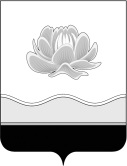 Российская Федерация Кемеровская область - КузбассМысковский городской округСовет народных депутатов Мысковского городского округа(шестой созыв)Р Е Ш Е Н И Еот 22 декабря 2021г. № 107-нО Порядке назначения и проведения собрания граждан, конференции граждан (собрания делегатов), избрания делегатов на территории Мысковского городского округаПринятоСоветом народных депутатовМысковского городского округа21 декабря 2021 годаВ соответствии со статьями 29 и 30 Федерального закона от 06.10.2003 № 131-ФЗ «Об общих принципах организации местного самоуправления в Российской Федерации», руководствуясь статьями 24, 25 Устава Мысковского  городского округа, Совет народных депутатов Мысковского  городского округар е ш и л:1. Определить Порядок назначения и проведения собрания граждан, конференции граждан (собрания делегатов), избрания делегатов на территории Мысковского городского  округа согласно приложению к настоящему решению.2. Настоящее решение направить главе Мысковского городского округа для подписания и опубликования (обнародования) в установленном порядке.3. Настоящее решение вступает в силу на следующий день после его официального опубликования (обнародования).4. Контроль за исполнением настоящего решения возложить на комитет Совета народных депутатов Мысковского городского округа по местному самоуправлению и безопасности, администрацию Мысковского городского округа.Председатель Совета народных депутатовМысковского городского округа                                                               А.М. КульчицкийГлава Мысковского городского округа                                                          Е.В. ТимофеевПриложение к решению Совета народных депутатовМысковского  городского округаот 22.12.2021г. № 107-нПОРЯДОК НАЗНАЧЕНИЯ И ПРОВЕДЕНИЯ СОБРАНИЯ ГРАЖДАН, КОНФЕРЕНЦИИ ГРАЖДАН (СОБРАНИЯ ДЕЛЕГАТОВ), ИЗБРАНИЯ ДЕЛЕГАТОВ НА ТЕРРИТОРИИ МЫСКОВСКОГО ГОРОДСКОГО  ОКРУГА1. Общие Положения1.1. Настоящий Порядок в соответствии с Федеральным законом от 06.10.2003 № 131-ФЗ «Об общих принципах организации местного самоуправления в Российской Федерации» (далее - Федеральный закон № 131-ФЗ), статьями 29, 30 Устава Мысковского городского округа регулирует процедуру назначения и проведения собраний, конференций граждан (собраний делегатов) на территории Мысковского городского округа (далее - городской округ), полномочия собрания граждан, избрание делегатов на конференцию граждан (собрание делегатов).Настоящий Порядок не распространяется на отношения, связанные с назначением, проведением собрания, конференции граждан, принятием и учетом решений собрания, конференции граждан, проводимых при осуществлении жителями городского округа территориального общественного самоуправления.Настоящий Порядок не распространяется на отношения, урегулированные Федеральным законом «О собраниях, митингах, демонстрациях, шествиях и пикетированиях».Настоящий Порядок не распространяется на собрания, проводимые депутатами Совета  народных депутатов Мысковского городского округа (далее - Совет народных депутатов), главой Мысковского городского округа Мысковского городского округа при осуществлении ими своих полномочий.1.2. Собрание граждан (далее - собрание) проводится для обсуждения вопросов местного значения городского округа, информирования населения о деятельности органов местного самоуправления и должностных лиц местного самоуправления городского округа, обсуждения вопросов внесения инициативных проектов и их рассмотрения на части территории городского округа.1.3. Полномочия собрания граждан могут осуществляться конференцией граждан (собранием делегатов) (далее - конференция), которые проводятся в случае вынесения на обсуждение вопроса(ов), затрагивающих права и интересы всех граждан либо интересы более 50 граждан, проживающих на территории городского округа.1.4. В собрании, конференции, проводимых для обсуждения вопросов местного значения городского округа, информирования населения о деятельности органов местного самоуправления и должностных лиц местного самоуправления городского округа, вправе принимать участие граждане, делегаты конференции, проживающие на соответствующей территории городского округа, обладающие избирательным правом.В собрании, конференции, проводимых для обсуждения вопросов внесения инициативных проектов и их рассмотрения вправе принимать участие жители соответствующей территории городского округа, достигшие шестнадцатилетнего возраста (далее - граждане, делегаты конференции).1.5. Граждане, делегаты конференции участвуют в собрании, конференции на равных основаниях, каждый гражданин, делегат конференции обладает одним голосом и участвует в собрании, конференции лично.1.6. Собрание, конференция может принимать обращения к органам местного самоуправления и должностным лицам местного самоуправления, а также избирать лиц, уполномоченных представлять собрание, конференцию во взаимоотношениях с органами местного самоуправления и должностными лицами местного самоуправления.1.7. Расходы, связанные с организацией и проведением собрания (конференции), несет инициатор проведения собрания (конференции).Расходы, связанные с организацией и проведением собрания, конференции граждан, проводимых для обсуждения вопросов внесения инициативных проектов и их рассмотрения осуществляются за счет средств бюджета городского округа.2. Выдвижение инициативы проведения собрания, конференции2.1. Собрание, конференция проводятся по инициативе:1) Совета народных депутатов, (депутата, группы депутатов);2) главы Мысковского городского округа;3) населения городского округа (инициативной группы).С инициативой о внесении инициативного проекта вправе выступить инициативная группа численностью не менее десяти граждан, достигших шестнадцатилетнего возраста и проживающих на территории городского округа (далее - инициаторы проекта). Минимальная численность инициативной группы может быть уменьшена нормативным правовым актом Совета народных депутатов. Право выступить инициатором проекта в соответствии с нормативным правовым актом Совета народных депутатов может быть предоставлено также иным лицам, осуществляющим деятельность на территории городского округа.2.2. Собрание, конференция граждан, проводимое по инициативе Совета народных депутатов или главы Мысковского городского округа, назначается соответственно Советом народных депутатов или главой Мысковского городского округа.Собрание, конференция граждан, проводимые по инициативе населения городского округа (далее - население), назначается Советом народных депутатов в порядке, установленном Уставом Мысковского городского округа.2.3. Организация и подготовка собрания, конференции, назначаемых Советом народных депутатов, осуществляется Советом народных депутатов.Организация и подготовка собрания, конференции, назначаемых главой Мысковского городского округа, осуществляется администрацией Мысковского городского округа.Организация и подготовка собрания, конференции, проводимых по инициативе населения, осуществляется инициативной группой.2.4. Решение о выдвижении инициативы проведения собрания, конференции по инициативе населения принимается на собрании инициативной группы.2.4.1. В ходе собрания членов инициативной группы составляется протокол, в котором указываются:1) решение о выдвижении инициативы проведения собрания, конференции с обоснованием необходимости проведения собрания, конференции;2) формулировка вопроса (вопросов), предлагаемого (предлагаемых) для обсуждения на собрании, конференции;3) территория, на которой предлагается провести собрание (в многоквартирном жилом доме, на территории группы жилых домов, жилого квартала, жилого микрорайона,  населенного пункта в составе городского округа, иной территории проживания граждан), конференцию;4) предлагаемые дата, время и место проведения собрания, конференции;5) список членов инициативной группы с указанием фамилии, имени, отчества (при наличии), даты рождения, адреса места жительства;6) норма представительства делегатов на конференции в случае выдвижения инициативы проведения конференции;7) сведения об организаторе собрания по избранию делегатов конференции;8) фамилия, имя, отчество (при наличии) члена инициативной группы, уполномоченного на представление инициативной группы во взаимоотношениях с органами местного самоуправления и должностными лицами местного самоуправления (далее - уполномоченный представитель инициативной группы).Протокол собрания членов инициативной группы подписывается всеми членами инициативной группы.2.4.2. Инициативной группой в Совет народных депутатов направляется письменное обращение о назначении собрания, конференции (далее - обращение инициативной группы).В обращении инициативной группы в обязательном порядке указывается вопрос (вопросы), для обсуждения которого (которых) инициируется проведение собрания, конференции, почтовый адрес уполномоченного представителя инициативной группы. Каждый член инициативной группы собственноручно подписывает обращение инициативной группы и указывает фамилию, имя и отчество (при наличии). К обращению инициативной группы прилагается протокол собрания инициативной группы.2.4.3. Обращение инициативной группы подлежит рассмотрению на очередном заседании Совета народных депутатов в соответствии с регламентом Совета народных депутатов.Совет народных депутатов принимает решение о назначении либо об отказе в назначении собрания, конференции в течение 30 дней со дня поступления обращения инициативной группы.Совет народных депутатов отказывает в назначении собрания, конференции:1) в случае нарушения инициативной группой граждан требований пунктов 2.4.1, 2.4.2 настоящего Порядка;2) в случае вынесения на собрание, конференцию вопросов, не относящихся к вопросам местного значения, информированию населения городского округа о деятельности органов местного самоуправления и должностных лиц местного самоуправления, обсуждению вопросов внесения инициативных проектов и их рассмотрения.2.4.4. Совет народных депутатов в течение 10 дней со дня принятия решения направляет уполномоченному представителю инициативной группы копию решения о назначении собрания, конференции, проводимых по инициативе населения.Совет народных депутатов в течение 10 дней со дня принятия решения об отказе в проведении собрания, конференции направляет уполномоченному представителю инициативной группы письменный мотивированный ответ по почтовому адресу, указанному в обращении инициативной группы.2.5. Инициирование проведения собрания, конференции Советом народных депутатов осуществляется путем внесения депутатом (группой депутатов) письменного обращения в Совет народных депутатов.2.5.1. В обращении депутата (группы депутатов) указываются:1) обоснование необходимости проведения собрания, конференции;2) формулировка вопроса (вопросов), предлагаемого (предлагаемых) для обсуждения на собрании, конференции;3) территория, на которой предлагается провести собрание (в многоквартирном жилом доме, на территории группы жилых домов, жилого квартала, жилого микрорайона, населенного пункта в составе городского округа, иной территории проживания граждан), конференцию;4) предлагаемые дата, время и место проведения собрания, конференции;5) норма представительства делегатов на конференции в случае выдвижения инициативы проведения конференции.2.5.2. Обращение депутата (группы депутатов) подлежит рассмотрению на очередном заседании Совета народных депутатов в соответствии с регламентом Совета народных депутатов.По результатам обсуждения обращения депутата (группы депутатов) Советом народных депутатов принимается мотивированное решение о назначении либо об отказе в назначении собрания, конференции.Совет народных депутатов отказывает в назначении собрания, конференции:1) в случае нарушения депутатом (группой депутатов), обратившимся (обратившимися) с письменным обращением в Совет народных депутатов требований пункта 2.5.1 настоящего Порядка;2) в случае вынесения на собрание, конференцию вопросов, не относящихся к вопросам местного значения, информированию населения городского округа о деятельности органов местного самоуправления и должностных лиц местного самоуправления.2.6. В решении Совета народных депутатов о назначении собрания, конференции, по инициативе населения или Совета народных депутатов, указываются:1) дата, время, место проведения собрания, конференции;2) выносимые на обсуждение вопросы;3) территория (многоквартирный жилой дом, группа жилых домов, жилой квартал, жилой микрорайон, населенный пункт в составе городского округа, иная территория проживания граждан) городского округа, жители которой участвуют в собрании, конференции;4) численность граждан, проживающих на данной территории (многоквартирный жилой дом, группа жилых домов, жилой квартал, жилой микрорайон, населенный пункт в составе городского округа, иная территория проживания граждан);5) норма представительства делегатов на конференции на основании сведений, представленных в письменном обращении о назначении конференции (в случае назначения конференции).2.7. Инициирование проведения собрания, конференции главой Мысковского городского округа осуществляется путем издания главой Мысковского городского округа постановления администрации Мысковского городского округа (далее – Постановление администрации).Постановление администрации об инициировании проведения собрания, конференции должно содержать информацию, указанную в пункте 2.6 настоящего Порядка.В случае инициирования проведения конференции норма представительства делегатов на конференции определяется главой Мысковского городского округа самостоятельно.2.8. Решение Совета народных депутатов, постановление администрации о назначении собрания, конференции подлежат обязательному опубликованию (обнародованию) не менее чем за 10 дней до их проведения.3. Избрание делегатов конференции3.1. В случаях, предусмотренных пунктом 1.3 настоящего Порядка, полномочия собрания могут осуществляться конференцией - собранием делегатов.3.2. Делегаты конференции избираются на собрании по избранию делегатов конференции.В собрании по избранию делегатов конференции вправе принимать участие граждане, указанные в пункте 1.4 настоящего Порядка.3.3. Организатором собрания по избранию делегатов конференции является инициатор проведения конференции.В случае если в протоколе собрания членов инициативной группы организатором собрания по избранию делегатов конференции определен Совет народных депутатов, то такое собрание организуется Советом народных депутатов.Организатором собрания по избранию делегатов конференции (далее - организатор) определяются: 1) дата, время и место проведения собрания по избранию делегатов конференции;2) порядок выдвижения кандидатов в делегаты конференции;3) норма представительства делегатов конференции.3.4. Норма представительства делегатов конференции определяется с учетом численности граждан, проживающих на территории (части территории)  городского округа, обладающих избирательным правом, а в случае проведения конференции для обсуждения вопросов внесения инициативных проектов и их рассмотрения, граждане, достигшие шестнадцатилетнего возраста.Делегаты избираются:от 1 до 50 делегатов - при численности населения территории от 1 до 1000 человек;от 1 до 100 делегатов - при численности населения территории от 1001 до 2000 человек;от 1 до 200 делегатов - при численности населения территории более 2000 человек.3.5. До начала собрания по избранию делегатов конференции проводится регистрация участников собрания посредством внесения записей в лист регистрации.3.6. Организатор назначает председателя и секретаря, утверждает регламент проведения собрания по избранию делегатов конференции.3.7. Председатель ведет собрание по избранию делегатов конференции, представляет информацию об организаторе, регламенте проведения собрания по избранию делегатов конференции, представляет кандидатов в делегаты конференции.Секретарь собрания ведет протокол собрания по избранию делегатов конференции.3.8. Решения собрания по избранию делегатов конференции принимаются простым большинством голосов путем открытого голосования граждан, зарегистрированных в качестве участников собрания.3.9. Избранными считаются кандидаты, набравшие наибольшее количество голосов граждан, зарегистрированных в качестве участников собрания по избранию делегатов конференции.3.10. В протоколе собрания по избранию делегатов конференции указываются:1) в случае проведения собрания по избранию делегатов конференции для обсуждения вопросов местного значения  городского округа, информирования населения о деятельности органов местного самоуправления и должностных лиц местного самоуправления  городского округа - число граждан, проживающих на соответствующей территории городского округа, обладающих избирательным правом;2) в случае проведения собрания по избранию делегатов конференции по вопросам внесения инициативных проектов и их рассмотрения - число граждан, проживающих на соответствующей территории  городского округа, достигших шестнадцатилетнего возраста;3) число граждан, зарегистрированных в качестве участников собрания по избранию делегатов конференции;4) инициатор, организатор проведения собрания по избранию делегатов конференции;5) дата, время и место проведения собрания по избранию делегатов конференции;6) фамилии, имена и отчества (при наличии) избранных на конференцию делегатов с указанием количества голосов, поданных за их избрание.Протокол подписывается председателем и секретарем собрания по избранию делегатов конференции.3.11. Протокол собрания по избранию делегатов конференции с приложением листов регистрации участников собрания по избранию делегатов конференции передается председателем собрания не позднее 3 рабочих дней со дня проведения соответствующего собрания:1) если конференция граждан проводится по инициативе населения городского округа или Совета народных депутатов - в Совет народных депутатов;2) если конференция граждан проводится по инициативе главы Мысковского городского округа - в администрацию Мысковского городского округа.4. Проведение собрания, конференции.Итоги собрания, конференции4.1. Перед открытием собрания, конференции проводится регистрация участников собрания, делегатов конференции в листах регистрации участников собрания, делегатов конференции при предъявлении паспорта гражданина или документа, заменяющего паспорт гражданина, с указанием фамилии, имени, отчества (при наличии), даты рождения, адреса места жительства, под роспись.4.2. Организатор проведения собрания, конференции назначает председателя и секретаря, утверждает регламент проведения собрания, конференции.4.3. Председатель ведет собрание, конференцию, представляет информацию о вопросе (вопросах), выносимом (выносимых) на обсуждение, об инициаторе и организаторе собрания, конференции, регламенте проведения собрания, конференции (порядок и допустимая продолжительность выступлений, вопросов выступающим и их ответов, прений).Секретарь собрания ведет протокол собрания, конференции.4.4. Собрание считается правомочным, если в нем принимают участие не менее 2/3 граждан, указанных в пункте 1.4 настоящего Порядка.Конференция считается правомочной, если в ней принимают участие не менее 50% от общего числа избранных делегатов.4.5. Представители органов местного самоуправления и должностные лица местного самоуправления, а также иные лица, могут быть приглашены для дачи пояснений по вопросам, выносимым на рассмотрение собрания, конференции, в случае проведения собрания, конференции по инициативе населения.4.6. Решение собрания, конференции принимается открытым голосованием простым большинством голосов граждан, зарегистрированных в качестве участников собрания, делегатов конференции.4.7. В протоколе собрания, конференции указываются:1) дата, время, место проведения собрания, конференции;2) формулировка рассматриваемого вопроса (вопросов), выносимого (выносимых) на обсуждение;3) инициатор проведения собрания, конференции;4) организатор проведения собрания, конференции;5) число граждан, проживающих на соответствующей территории  городского округа, обладающих избирательным правом (в случае проведения собрания для обсуждения вопросов местного значения  городского округа, информирования населения о деятельности органов местного самоуправления и должностных лиц местного самоуправления  городского округа);6) число граждан, проживающих на соответствующей территории  городского округа, достигших шестнадцатилетнего возраста (в случае проведения собрания, конференции по вопросам внесения инициативных проектов и их рассмотрения);7) число избранных делегатов конференции;8) число граждан, зарегистрированных в качестве участников собрания, число зарегистрированных делегатов конференции;9) данные присутствующих на собрании, конференции представителей органов местного самоуправления и должностных лиц местного самоуправления;10) итоги голосования по каждому вопросу (приняло участие в голосовании «за», «против», «воздержался»);11) формулировка принятого решения собрания, конференции;12) подписи председателя и секретаря собрания, конференции.В случае проведения собрания, конференции для обсуждения вопросов внесения инициативных проектов и их рассмотрения в протоколе необходимо отразить соответствие инициативного проекта или его части интересам жителей городского округа, целесообразности реализации инициативного проекта, а также принятое собранием или конференцией граждан решение о поддержке инициативного проекта.Протокол собрания, конференции является итоговым документом собрания, конференции.4.8. Протокол и листы регистрации участников собрания, конференции направляются организатору проведения собрания, конференции.Итоги собрания, конференции подлежат официальному опубликованию (обнародованию) и размещаются на официальном сайте органа местного самоуправления (организатора проведения собрания, конференции) в информационно-телекоммуникационной сети «Интернет» не позднее 10 рабочих дней после дня проведения собрания, конференции.4.9. По вопросу (вопросам), вынесенным на обсуждение на собрании, конференции может быть принято обращение (обращения) собрания, конференции к органам местного самоуправления и должностным лицам органов местного самоуправления.5. Заключительные Положения5.1. Решения собраний, конференций граждан (собраний делегатов) носят рекомендательный характер для органов местного самоуправления городского округа.5.2. Обращения, принятые собранием, конференцией подлежат обязательному рассмотрению органами местного самоуправления городского округа, к компетенции которых отнесено решение содержащихся в обращениях вопросов, с направлением письменного ответа.5.3. Решения собраний, конференций принятые в форме правотворческой инициативы по вопросам местного значения, подлежат обязательному рассмотрению органами местного самоуправления городского округа в порядке, установленном Советом народных депутатов.5.4. Решение собрания, конференции о поддержке инициативного проекта подлежит обязательному рассмотрению администрацией Мысковского городского округа в порядке, установленном решением Советом народных депутатов «О реализации инициативных проектов на территории Мысковского городского округа».